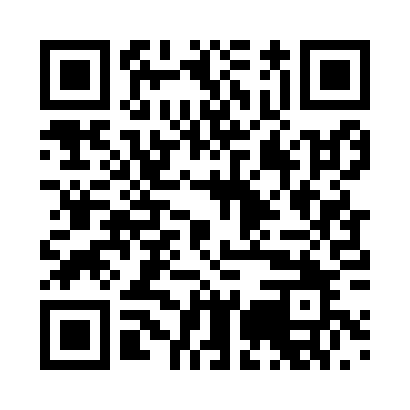 Prayer times for Amlishagen, GermanyWed 1 May 2024 - Fri 31 May 2024High Latitude Method: Angle Based RulePrayer Calculation Method: Muslim World LeagueAsar Calculation Method: ShafiPrayer times provided by https://www.salahtimes.comDateDayFajrSunriseDhuhrAsrMaghribIsha1Wed3:425:581:175:188:3710:442Thu3:395:561:175:198:3910:463Fri3:365:551:175:198:4010:494Sat3:335:531:175:208:4210:515Sun3:305:511:175:208:4310:546Mon3:275:501:175:218:4510:577Tue3:245:481:175:218:4610:598Wed3:215:461:175:228:4811:029Thu3:185:451:175:228:4911:0510Fri3:155:431:175:238:5011:0711Sat3:125:421:175:248:5211:1012Sun3:095:411:175:248:5311:1313Mon3:065:391:175:258:5511:1614Tue3:035:381:175:258:5611:1815Wed3:015:361:175:268:5711:2116Thu3:005:351:175:268:5911:2417Fri3:005:341:175:279:0011:2618Sat2:595:331:175:279:0111:2619Sun2:595:311:175:289:0311:2720Mon2:585:301:175:289:0411:2721Tue2:585:291:175:299:0511:2822Wed2:575:281:175:299:0611:2823Thu2:575:271:175:309:0811:2924Fri2:575:261:175:309:0911:3025Sat2:565:251:175:319:1011:3026Sun2:565:241:175:319:1111:3127Mon2:565:231:175:329:1211:3128Tue2:565:221:185:329:1311:3229Wed2:555:211:185:329:1411:3230Thu2:555:211:185:339:1511:3331Fri2:555:201:185:339:1611:33